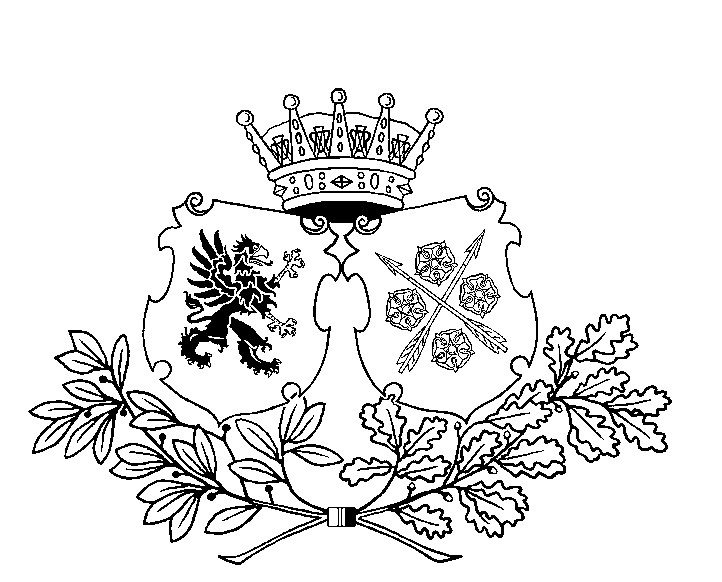  Södermanlands-Nerikes nation Ansöker till/applying for: Namn/name: 	 	 	 Födelsedatum/ date of birth:  	 	 	 Inskrivningstermin på Snerikes/Term enrolled at Snerikes: Studiemeriter/ educational merits: (Skriv här vad du har studerat tidigare och vad du studerar för tillfället) Nationsmeriter/nation credits: (Skriv här vad du har gjort på nationen tidigare) Övriga relevanta meriter/other relevant merits: (Har du andra erfarenheter som är relevanta till ämbetet/posten du söker)Varför jag har sökt den här posten eller tjänsten/why I have applied for this position: 